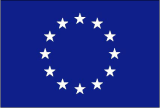 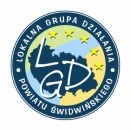 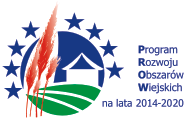 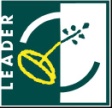 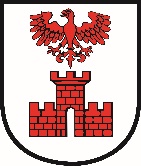                    Załącznik nr 4 do SWZ  Numer sprawy: IRP.271.2.2021..................................................................... (pieczęć adresowa Wykonawcy) WYKAZ ZREALIZOWANYCH ZAMÓWIEŃ POTWIERDZAJĄCYCH SPEŁNIANIE WARUNKU DOŚWIADCZENIAdot. zadania pn: Wymiana pokrycia dachu wieży Bismarcka w Parku Miejskim Należy wykazać:co najmniej jedną robotę budowlaną polegającą  na renowacji, odbudowie lub przebudowie obiektu kubaturowego wpisanego do rejestru zabytków................................................................................................................ (data i czytelny podpis upoważnionego przedstawiciela Wykonawcy)Lp.Rodzaj zrealizowanych zadańWartość wykonanych robótData wykonania zadania (dzień/miesiąc/rok)Zamawiający